     ОСНОВНО УЧИЛИЩЕ “ХРИСТО БОТЕВ” С. ГЛОЖЕНЕ ОБЩ. КОЗЛОДУЙ                                    Ул. „Паисий” № 1 тел: 09160/23-82, 22-37/                                             e-mail: info-602075@edu.mon.bgвх. № .........../...................2024 г.ДОДИРЕКТОРАНА ОУ „ХРИСТО БОТЕВ“С.ГЛОЖЕНЕЗ А Я В Л Е Н И Еот..................................................................................................................................................(родител/настойник)адрес:..................................................................................................... тел:……………………Уважаема г-жо Директор,Заявявам желание синът/дъщеря ми:.......................................................................................................................................................Да бъде записан/а в I-ви клас в ОУ „Христо Ботев“ с. Гложене, за  учебната 2024/2025 годинаМесторождение …………………………………………………….. ЕГН …………………...Данни за другия родител:…………………………………………………...………………………………………………(име и фамилия)адрес:..................................................................................................... тел:……………………Личен лекар: ………………………….…………………………….. тел:……………………П Р И Л А Г А М:Оригинал на Удостоверение за завършено задължително предучилищно образование;Копие на акт за раждане.Давам съгласие предоставените от мен лични данни, да бъдат съхранявани, обработвани, архивирани и изтривани по установения ред и срокове за целите на обучението.Дата:......................................2024 г.				Родител:...................................Име на ученика..................................................................................................................				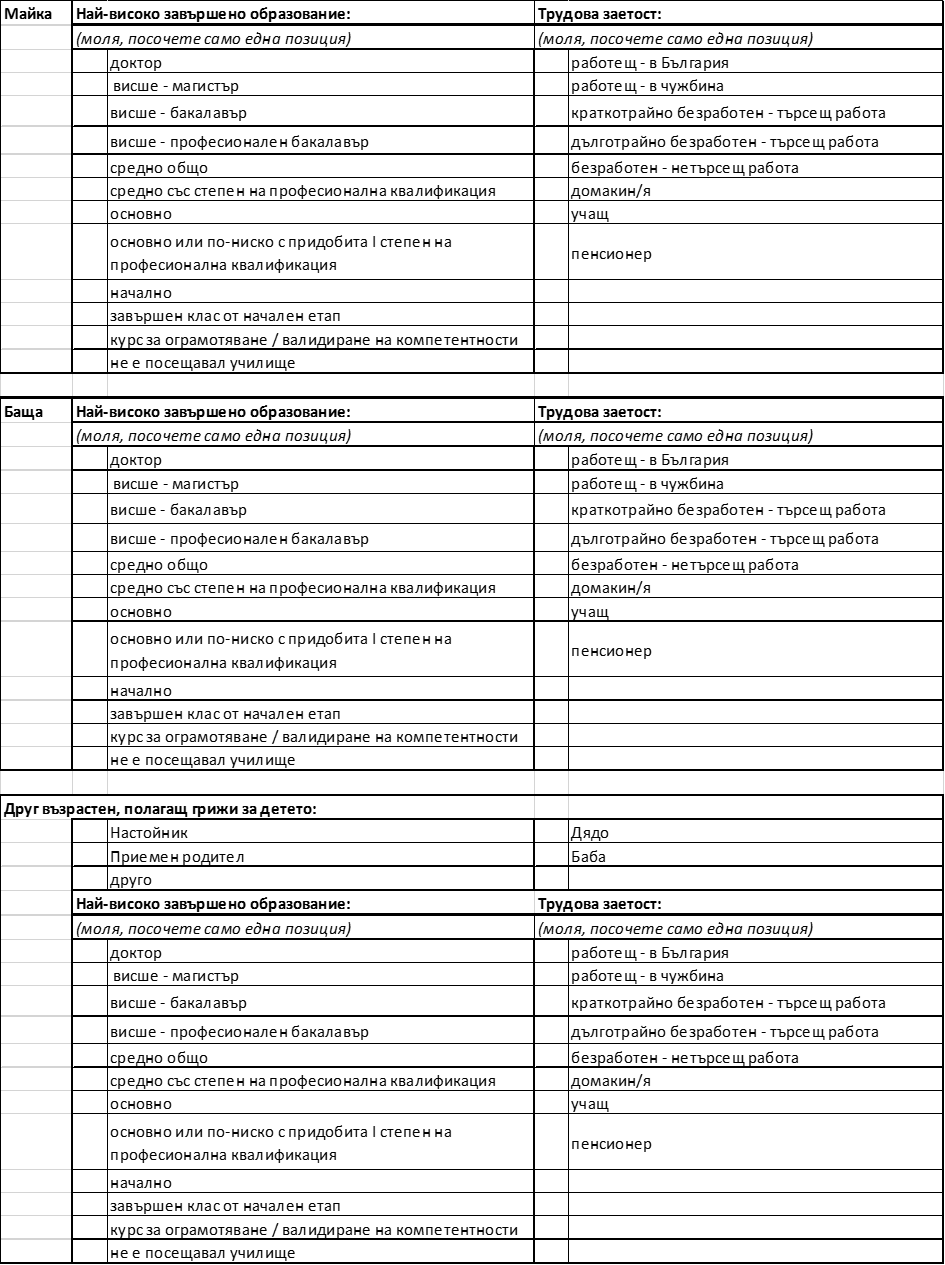 